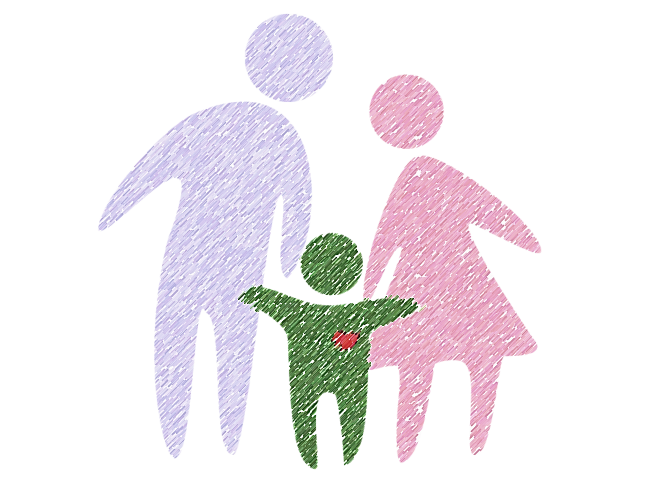 С 1 февраля 2022 года в актовом зале (1 этаж) ГУЗ «Ульяновская областная детская клиническая больница имени политического и общественного деятеля Ю.Ф. Горячева» специалисты органов социальной защиты населения и центра социально-психологической помощи «Семья» будут проводить консультации. Приём осуществляется по предварительной записи по телефону: 89084829083 (режим работы: с понедельника по пятницу, с 08.00 до 17.00)График работы психологов:
каждый четверг с 10.00 до 12.00, в актовом зале стационара на 1 этаже
длительность консультации – 40-60 минутГрафик работы специалистов социальной защиты:
каждый вторник с 10.00 до12.00, в актовом зале стационара на 1этажеI.Перечень услуг по оказанию психологической помощи:
* работа с тяжёлыми переживаниями родителей (стресс, тревога, усталость 
и другое), связанными с состоянием здоровья ребёнка;* поиск жизненных ресурсов (дополнительных возможностей) в преодолении трудной жизненной ситуации;* работа с детско-родительскими отношениями;* работа с супружескими и семейными отношениями.II.Перечень услуг, предоставляемых специалистами социальной защиты:
1.	Консультирование и содействие в оформлении социальных выплат, компенсаций, пособий, предусмотренных для семей с детьми (далее – МСП) – консультации о категориях семей, имеющих право 
на предоставление  МСП, о перечне документов, необходимых 
для оформления МСП, согласно реестру:- Ежемесячное пособие женщинам, состоящим на медицинском учёте в связи 
с беременностью и кормящим матерям;- Единовременное пособие беременной жене военнослужащего, проходящего службу по призыву/ Ежемесячное пособие на ребёнка военнослужащего, проходящего службу по призыву;-  Единовременное пособие при рождении;-  Дополнительное единовременное пособие при рождении;- Ежемесячная денежная выплата  на первого  ребёнка;-  Ежемесячное пособие по уходу  за ребёнком до 1,5 лет;-  Ежемесячное пособие на ребёнка до 16 (18) лет;-  Единовременная денежная выплата по многоплодным родам;-  Ежемесячная денежная выплата  на ребёнка до 3-х лет;- Выплата на детей в возрасте с 3 до 7 лет; - Ежемесячная денежная выплата  студенческим семьям; - Ежемесячная денежная выплата многодетным семьям (в том числе, на проезд школьников, на детей, не посещающих ДОУ);- Ежемесячная денежная компенсация на оплату ЖКУ многодетным семьям;- Реализация именного капитала «Семья»; - Единовременная денежная выплата отдельным категориям граждан в случае выявления у них новой коронавирусной инфекции (COVID-19).2.	Консультирование и содействие в оформлении социальных выплат, компенсаций, пособий для граждан пожилого возраста и инвалидов (далее – МСП) – консультации о категориях граждан, имеющих право на предоставление МСП, 
о перечне документов, необходимых для оформления МСП, согласно реестру:- Единовременная денежная выплата на компенсацию приобретения лекарств в размере до 5 тысяч рублей гражданам старше 65 лет, имеющим хронические заболевания;- Единовременная денежная выплата отдельным категориям граждан в случае выявления у них новой коронавирусной инфекции (COVID-19);- Ежегодная выплата «Дети войны»;- Единовременная денежная выплата «Ветеранам труда Ульяновской области»;- Единовременная денежная выплата «Ветеранам труда»;- Ежемесячная денежная компенсация на оплату ЖКУ (ветеранам труда, инвалидам);- Компенсация «Почетным донорам»;- Компенсация за проезд садоводам.3.	Консультирование и содействие в оформлении адресной материальной помощи гражданам и семьям, находящимся в трудной жизненной ситуации (лечение, обследования, чрезвычайные ситуации).4.	Консультирование и содействие  в решении проблем семьи, связанных 
с трудоустройством – предоставление информации о возможности заключения социального контакта с целью выхода семьи из трудной жизненной ситуации 
по направлениям – поиск работы, создание ИП, развитие личного подсобного хозяйства. Направление информации о выявленной проблеме семьи в ОГКУ Кадровый центр Ульяновской области.5.	Консультирование и содействие в решении социальных вопросов беременных женщин.6.	Консультирование и содействие в решении социальных вопросов семей, имеющих на воспитании детей с инвалидностью, в том числе, имеющих орфанные заболевания.7.	Консультирование и содействие в оформлении социального обслуживания – оформление надомного обслуживания (социальный работник), помещение 
при необходимости в стационарные учреждения социального обслуживания (дома-интернаты, пансионаты), оформление социальных услуг полустационарной формы обслуживания.8.	Консультирование по вопросам выдачи справок на бесплатную юридическую помощь.